DEBUNKING THE GREEN NEW DEAL(A real political “Free for All)Fourth in a Series of Articles re: Medicare and Climate Change for AllGreen New Deal Resolution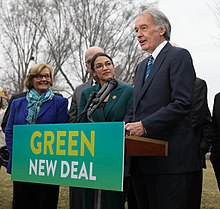 Ed Markey speaks on a Green New Deal in front of the Capitol Building in February 2019Senator Edward Markey and Representative Alexandria Ocasio-Cortez released a fourteen-page resolution[8] for their Green New Deal on February 7, 2019. The approach pushes for transitioning the United States to use 100% renewable, zero-emission energy sources, including investment into electric cars and high-speed rail systems, and implementing the "social cost of carbon" that has been part of Obama administration's plans for addressing climate change within 10 years. Besides increasing state-sponsored jobs, this Green New Deal is also aimed to address poverty by aiming much of the improvements in the "frontline and vulnerable communities" which include the poor and disadvantaged people. To gain additional support, the resolution includes calls for universal health care, increased minimum wages, and preventing monopolies.[45]According to The Washington Post (February 11, 2019), the resolution calls for a “10-year national mobilization” whose primary goals would be:[46]"Guaranteeing a job with a family-sustaining wage, adequate family and medical leave, paid vacations, and retirement security to all people of the United States.""Providing all people of the United States with – (i) high-quality health care; (ii) affordable, safe, and adequate housing; (iii) economic security; and (iv) access to clean water, clean air, healthy and affordable food, and nature.""Providing resources, training, and high-quality education, including higher education, to all people of the United States.""Meeting 100 percent of the power demand in the United States through clean, renewable, and zero-emission energy sources.""Repairing and upgrading the infrastructure in the United States, including . . . by eliminating pollution and greenhouse gas emissions as much as technologically feasible.""Building or upgrading to energy-efficient, distributed, and ‘smart’ power grids, and working to ensure affordable access to electricity.""Upgrading all existing buildings in the United States and building new buildings to achieve maximal energy efficiency, water efficiency, safety, affordability, comfort, and durability, including through electrification.""Overhauling transportation systems in the United States to eliminate pollution and greenhouse gas emissions from the transportation sector as much as is technologically feasible, including through investment in – (i) zero-emission vehicle infrastructure and manufacturing; (ii) clean, affordable, and accessible public transportation; and (iii) high-speed rail.""Spurring massive growth in clean manufacturing in the United States and removing pollution and greenhouse gas emissions from manufacturing and industry as much as is technologically feasible.""Working collaboratively with farmers and ranchers in the United States to eliminate pollution and greenhouse gas emissions from the agricultural sector as much as is technologically feasible." [47]On March 26, in what Democrats called a "stunt," Republicans called for an early vote on the resolution without allowing discussion or expert testimony. In protest, 42 Democrats and one Independent who caucuses with Democrats voted "present"[48] resulting in a 57–0 defeat ocn the Senate floor. Three Democrats and one Independent who caucuses with Democrats voted against the bill, while the other votes were along party lines. President Donald Trump has spoken out against the Green New Deal and has referred to climate change as a “hoax.” https://en.wikipedia.org/wiki/Green_New_Deal#Green_New_Deal_ResolutionIs this what Americans want their government to do? By increasing the size of the government ten times over without regard to cost versus benefit we now have the perfect proto typical Monopsony … whereby the government is the payer of last resort for every enterprise in America … that evolves into a socialized model of what  Karl Marx (1818 to 1883) author who wrote the Communist Manifesto in 1848 put forth his ten steps necessary to destroy Capitalism in a Free Market Enterprise system and replace it with a system of omnipotent government power, so as to affect a communist socialist state. Unfortunately, many Americans are being transformed into a Communist State of mind, by myths, fraud and deception under the color of law by their own politicians; Republican and Democratic parties alike. Karl Marx, in creating the Communist Manifesto, designed the 10 planks AS A TEST to determine whether a society is becoming socialist or communist or not. The 10 PLANKS stated in the Communist Manifesto and some of their American counterparts (in parentheses) are . . .1. Abolition of private property and the application of all rents of land to public purposes. (Imminent domain lost to Federalism of property).2. A heavy progressive or graduated income tax. (Graduated taxation on adjusted gross income)3. Abolition of all rights of inheritance. (Inheritance or death tax). 4. Confiscation of the property of all emigrants and rebels. (Laws preventing aliens from owning property).5. Centralization of credit in the hands of the state, by means of a national bank with State capital and an exclusive monopoly. (The Federal Reserve Bank).6. Centralization of the means of communications and transportation in the hands of the State. (FCC).7. Extension of factories and instruments of production owned by the state, the bringing into cultivation of waste lands, and the improvement of the soil generally in accordance with a common plan. (EEOC).8. Equal liability of all to labor. Establishment of industrial armies, especially for agriculture. (NLRB and Unionization of labor).9. Combination of agriculture with manufacturing industries, gradual abolition of the distinction between town and country, by a more equitable distribution of population over the country. (Corporate conglomerates with farm quotas and subsidies). 10. Free education for all children in public schools. Abolition of children’s factory labor in its present form. Combination of education with industrial production. (free public and higher education funded by property taxes, gambling taxes, Power Ball and Lotto … free health care funded by progressive income taxes … free Medicare and Medicaid, minimum wage, food stamps, workers comp, disability benefits, family leave funded by business enterprises).The progressives (neo-socialist politicians) of the twenty-first century who seem to believe in the SOCIALISTIC and NEO-COMMUNIST concepts, especially those who pass more and more laws implementing those ideas, are contradicting their oath of office and to the Constitution of the United States of America. “None are more hopelessly enslaved, as those who falsely believe they are free” . . . .In this movement we enterprising Americans are being asked to fund a pipe dream of the socialists (Cortez, Warren, Sanders, etc.) under the guise of the Democratic party to enact the Marxism 10 planks of neo-communist concepts to destroy not just capitalism but the entrepreneurial spirit of Americans.  Our alternative is the current Republican party struggling to support our President in his fight to save not only the capital driven economy, at its best, but to put us in competition with other socialist leaning countries … namely China, Russia, Canada, Germany, France, Italy, South American countries, Korea, Arabic countries, Mexico, Africa, Baltic countries, Scandinavian countries, western Europe … leaving but a few truly committed to free market concepts, Australia, Britain, Israel, India, South Korea, New Zealand, Japan and India.  Will we 200 million enterprising workers in America who pay all the bills and are the main consumers of the world wide economy, supposedly living the American dream, sacrifice our gains in the world competition or relent and sell out to the failed political neo-communist concepts.  If not, we must have a competitive third political party that represents the values and true patriots to save the Great American Enterprise … the American Enterprise Party. Read the American Enterprise Manifesto, by Jerry L. Rhoads to find out how the swamp can be drained and free market enterprise can be retained.  And where we bring the best of the social and capital requirements into focus through the enterprise party to serve the investors and the workers for the betterment of the Great American society. https://www.amazon.com/American-Enterprise-Manifesto-Jerry-Rhoads/dp/1483625958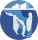 Wikisource has original text related to this article:Green New Deal